ROTINA SEMANAL DO TRABALHO PEDAGÓGICO - Atividades Remotas - Data: 05/04 a 09/04 de 2021Turma: Etapa 1-B ** Prof.ª VÂNIA BISCIONE *** PRÉ-ESCOLA “Farid Salomão”Não se esqueçam de registrar as atividades com fotos ou vídeos e enviar para a professora.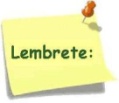 SERÃO POSTADOS VÍDEOS E OU ÁUDIOS EXPLICATIVOS CONFORME AS ATIVIDADES PROPOSTAS. SEGUNDA-FEIRATERÇA-FEIRAQUARTA-FEIRAQUINTA-FEIRASEXTA-FEIRAANTECIPAÇÃO DO FERIADO DE 07/04 – ANIVERSÁRIO DA CIDADE(Decreto Nº 1.916 de 22 Maro de 2021)SUSPENSÃO DE AULASVÍDEO: Áudio livro: “A Verdadeira história da Páscoa”.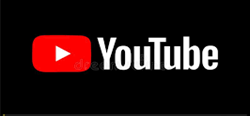 (O link do vídeo será enviado no grupo)LEITURA DO ALFABETOCOLORIR O CALENDÁRIOATIVIDADE (Datas comemorativas):- LEITURA SOBRE A PÁSCOA.- FAÇA UM DESENHO BEM BONITO DE ACORDO COM O TEXTO.ATIVIDADE LÚDICA:PESCARIA DE TAMPINHAS UTILIZANDO 2 PINCÉIS OU 2 PALITOS DE PÍCOLÉ.- Essa atividade tem como objetivo estimular a coordenação motora fina, a atenção e a concentração da criança.- Coloque água em uma bacia e várias tampinhas. Disponibilize para a criança 2 pincéis ou 2 palitos de picolé para que ela possa tirar as tampinhas. Observe a imagem: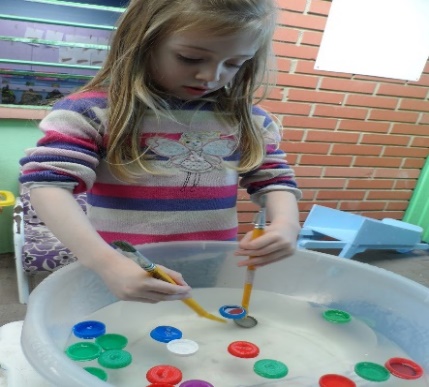 Aula de ARTE (Prof. Juliano)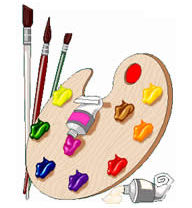 VÍDEO: Música: “Coelhinho da Páscoa”  Galinha Pintadinha.(O link do vídeo será enviado no grupo)LEITURA DO ALFABETOCOLORIR O CALENDÁRIOATIVIDADE (Datas comemorativas):- PINTE OS OVOS DE ACORDO COM A QUANTIDADE INDICADA.- PINTE OS OVOS DE ACORDO COM AS CORES INDICADAS.Aula de ED. FÍSICA (Prof. Fabrício)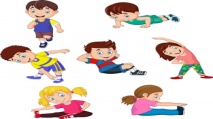 VÍDEO: Áudio livro: “Os ovinhos de Páscoa” Gabriela Waleska.(O link do vídeo será enviado no grupo)LEITURA DO ALFABETOCOLORIR O CALENDÁRIOATIVIDADE (Datas comemorativas):- ENCONTRE E PINTE AS PALAVRAS NO CAÇA-PALAVRAS.- COMPLETE AS PALAVRAS COM AS VOGAIS QUE FALTAM.Aula de MÚSICA (Prof. Juliano)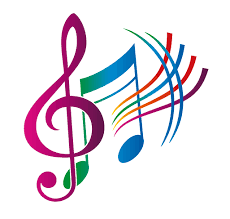 VÍDEO: Música: “Coelhinho”Galinha Pintadinha.(O link do vídeo será enviado no grupo)LEITURA DO ALFABETOCOLORIR O CALENDÁRIOATIVIDADE (Apostila Chico Bento):- AJUDE A MÔNICA A LEVAR O OVO PARA A MAGALI, PASSANDO PELO CAMINHO CORRETO DO ALFABETO.ATIVIDADE LÚDICA: (Apostila datas comemorativas)EXPERIÊNCIA: OBSERVAR SE O OVO AFUNDA OU FLUTUA.Essa atividade tem como objetivo desenvolver a curiosidade e o espírito investigativo da criança.A atividade está descrita na apostila datas comemorativas.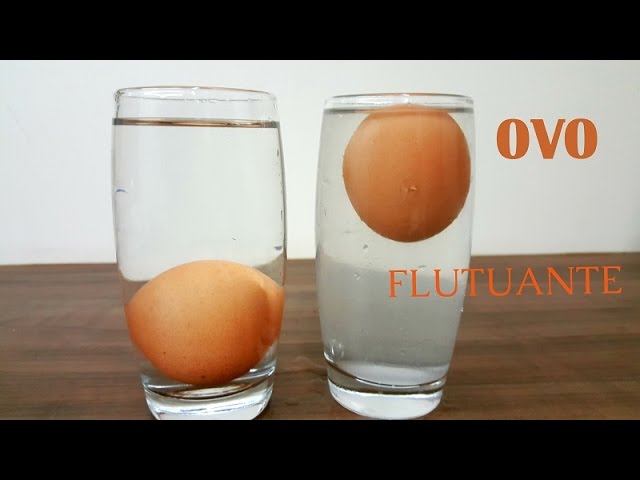 